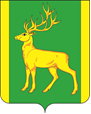 Финансовое управление администрации муниципального образования Куйтунский районП Р И К А Зр.п. КуйтунВ соответствии с Бюджетным кодексом Российской Федерации, руководствуясь Положением о финансовом управлении администрации муниципального образования Куйтунский район, утвержденным постановлением администрации муниципального образования Куйтунский район от  22 марта 2011 года №250,П Р И К А З Ы В А Ю:1. Внести следующие изменения в Порядок применения бюджетной классификации Российской Федерации в части, относящейся к консолидированному бюджету муниципального образования Куйтунский район, утвержденный приказом ФУА МО Куйтунский район от 20.11.2023г. № 58:          1.1 В приложение 2 внести следующие изменения:         1.1.1 после строки:дополнить строкой:после строки:  дополнить строкой:  после строки:дополнить строкой:после строки:дополнить строкой:после строки:дополнить строкой:после строки:дополнить строкой:после строки:дополнить строкой:2.  Настоящий приказ подлежит размещению в сетевом издании «Официальный сайт муниципального образования Куйтунский район» в информационно-телекоммуникационной сети «Интернет» куйтунскийрайон,рф.3. Контроль за исполнением настоящего приказа возложить на начальника бюджетного отдела финансового управления администрации муниципального образования Куйтунский район Шишкину А.Н.Начальник ФУА МО Куйтунский район                                                         Н.А. Ковшароваот11.01.2024г.№№4О внесении изменений в Порядок применения бюджетной классификации Российской Федерации в части, относящейся к консолидированному бюджету муниципального образования Куйтунский район, утвержденный приказом ФУА МО Куйтунский район от 20.11.2023г. № 580190320300Финансовое обеспечение выполнения функций государственными (муниципальными) органами, казенными учреждениямиПо данному направлению расходов отражаются расходы бюджета на финансовое обеспечение выполнения функций государственными (муниципальными) органами, казенными учреждениями0190353031Финансовое обеспечение на ежемесячное денежное вознаграждение за классное руководство педагогическим работникам муниципальных общеобразовательных организаций в Иркутской областиПо данному направлению расходов отражаются расходы местных бюджетов, в рамках основного мероприятия "Реализация основных общеобразовательных программ общего образования" подпрограммы "Обеспечение реализации муниципальной программы" муниципальной программы "Образование" на 2019-2026гг, осуществляемые за счет субвенций из областного бюджета на ежемесячное денежное вознаграждение за классное руководство педагогическим работникам муниципальных общеобразовательных организаций в Иркутской области7170300000Обеспечение деятельности других вопросов в области национальной экономики на территории муниципального образования По данной целевой статье отражаются расходы бюджета на обеспечение деятельности других вопросов в области национальной экономики на территории муниципального образования7170321000Реализация иных направлений расходов основного мероприятия подпрограммы, программы, а также непрограммных направлений расходовПо данному направлению расходов отражаются расходы бюджета на финансовое обеспечение реализации мероприятий, осуществляемых органами местного самоуправления и находящимися в их ведении муниципальными учреждениями, для отражения которых не предусмотрены обособленные направления расходов7180300000Обеспечение деятельности в области благоустройстваПо данной целевой статье отражаются расходы бюджета в области благоустройства на территории муниципального образования 7180321000Реализация иных направлений расходов основного мероприятия подпрограммы, программы, а также непрограммных направлений расходовПо данному направлению расходов отражаются расходы бюджета на финансовое обеспечение реализации мероприятий, осуществляемых органами местного самоуправления и находящимися в их ведении муниципальными учреждениями, для отражения которых не предусмотрены обособленные направления расходов01903L3041Финансовое обеспечение на организацию бесплатного горячего питания обучающихся, получающих начальное общее образование в муниципальных образовательных организациях в Иркутской областиПо данному направлению расходов отражаются расходы местных бюджетов в рамках основного мероприятия "Реализация основных общеобразовательных программ общего образования" подпрограммы "Обеспечение реализации муниципальной программы" муниципальной программы "Образование" на 2019-2026 гг, осуществляемые за счет субсидий из областного бюджета на организацию бесплатного горячего питания обучающихся, получающих начальное общее образование в муниципальных образовательных организациях в Иркутской области и средств местного бюджета019ЕВ51791Финансовое обеспечение мероприятий по обеспечению деятельности советников директора по воспитанию и взаимодействию с детскими общественными объединениями в муниципальных общеобразовательных организациях в Иркутской областиПо данному направлению расходов отражаются расходы местных бюджетов в рамках основного мероприятия "Реализация основных общеобразовательных программ общего образования" подпрограммы "Обеспечение реализации муниципальной программы" муниципальной программы "Образование" на 2019-2026 гг, осуществляемые за счет иных межбюджетных трансфертов из областного бюджета на финансовое обеспечение мероприятий по обеспечению деятельности советников директора по воспитанию и взаимодействию с детскими общественными объединениями в муниципальных общеобразовательных организациях в Иркутской области73001S2370Финансовое обеспечение на реализацию мероприятий перечня проектов народных инициативПо данному направлению расходов отражаются расходы бюджета муниципального образования, осуществляемые за счет субсидии из областного бюджета на реализацию мероприятий перечня проектов народных инициатив и средств местного бюджета73001S2380Финансовое обеспечение на поддержку реализации инициативных проектовПо данному направлению расходов отражаются расходы бюджета муниципального образования, осуществляемые за счет субсидии из областного бюджета на поддержку реализации инициативных проектов и средства инициативных платежей7600100000Основное мероприятие "Организация благоустройства на территории сельских поселений"По данной целевой статье отражаются расходы бюджета на реализацию основного мероприятия "Организация благоустройства на территории сельских поселений"76001S2380Финансовое обеспечение на поддержку реализации инициативных проектовПо данному направлению расходов отражаются расходы бюджета муниципального образования, осуществляемые за счет субсидии из областного бюджета на поддержку реализации инициативных проектов и средства инициативных платежей7900000000Муниципальная программа " Развитие физической культуры и спорта на территории сельских поселений" По данной целевой статье отражаются расходы бюджета на реализацию муниципальных программ " Развитие физической культуры и спорта на территории сельских поселений" 79000S2380Финансовое обеспечение на поддержку реализации инициативных проектовПо данному направлению расходов отражаются расходы бюджета муниципального образования, осуществляемые за счет субсидии из областного бюджета на поддержку реализации инициативных проектов и средства инициативных платежей